III. osnovna škola Bjelovar,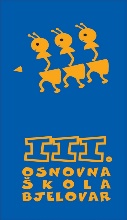 Tome Bakača 11d, 43000 Bjelovartel: 246-610;  246-510; fax: 221-545http://www.os-treca-bj.skole.hr/e-mail: ured@os-treca-bj.skole.hrKlasa: 112-01/20-01/3Urbroj: 2103-36-01-20-01U Bjelovaru, 20. kolovoza 2020. godineOBAVIJEST KANDIDATIMA PRIJAVLJENIM NA RADNO MJESTO POMOĆNIK/ICA U NASTAVI, TEMELJEM NATJEČAJA OBJAVLJENOG NA WEB STRANICI III. OSNOVNE ŠKOLE BJELOVAR I HRVATSKOG ZAVODA ZA ZAPOŠLJAVANJE OD 16. SRPNJA 2020. GODINEŠkolski odbor III. osnovne škole Bjelovar na sjednici održanoj dana 19. kolovoza 2020. godine dao je prethodnu suglasnost na zapošljavanje na radno mjesto pomagač/pomoćnica učenika s teškoćama u učenju u 2020./21. školskoj godini za slijedeće kandidatkinje:Marina TomišaTanja SamardžijaMarina PerokMarina VincekDubravka RadićDijana NovoselIvana PandurićMaja Grine							Ravnateljica							Goranka Preskočil, mag.prim.educ.